Multiple Indicator Monitoring (MIM) Plant List 2018This list contains the scientific name, symbol, and common name for many common riparian and wetland plants found in the arid west, western mountains, valleys, and coastal, and great-plains regions.  It is neither comprehensive nor complete.  Additional plant names may be added for any particular area.Only a few upland and facultative upland plants are listed in the plant list.  There are a very large number of these plants that the list would be unmanageable.  A grouping, “UP” upland plants, having similar rooting characteristics, seral state in riparian areas, and wetland status, is used to facilitate MIM.   Plant symbols use in the MIM plant list are found in the PLANTS database hosted by the Natural Resources Conservation Service (NRCS). Plants names printed in bold are the current accepted names in the National Plants Database.  Plant names in non-bold print are previously accepted names and symbols.  It is highly recommended that plant lists be developed for local geographic areas.  This facilitates finding local plant codes and names.  The list can be shortened speeding the use of the MIM Analysis Module.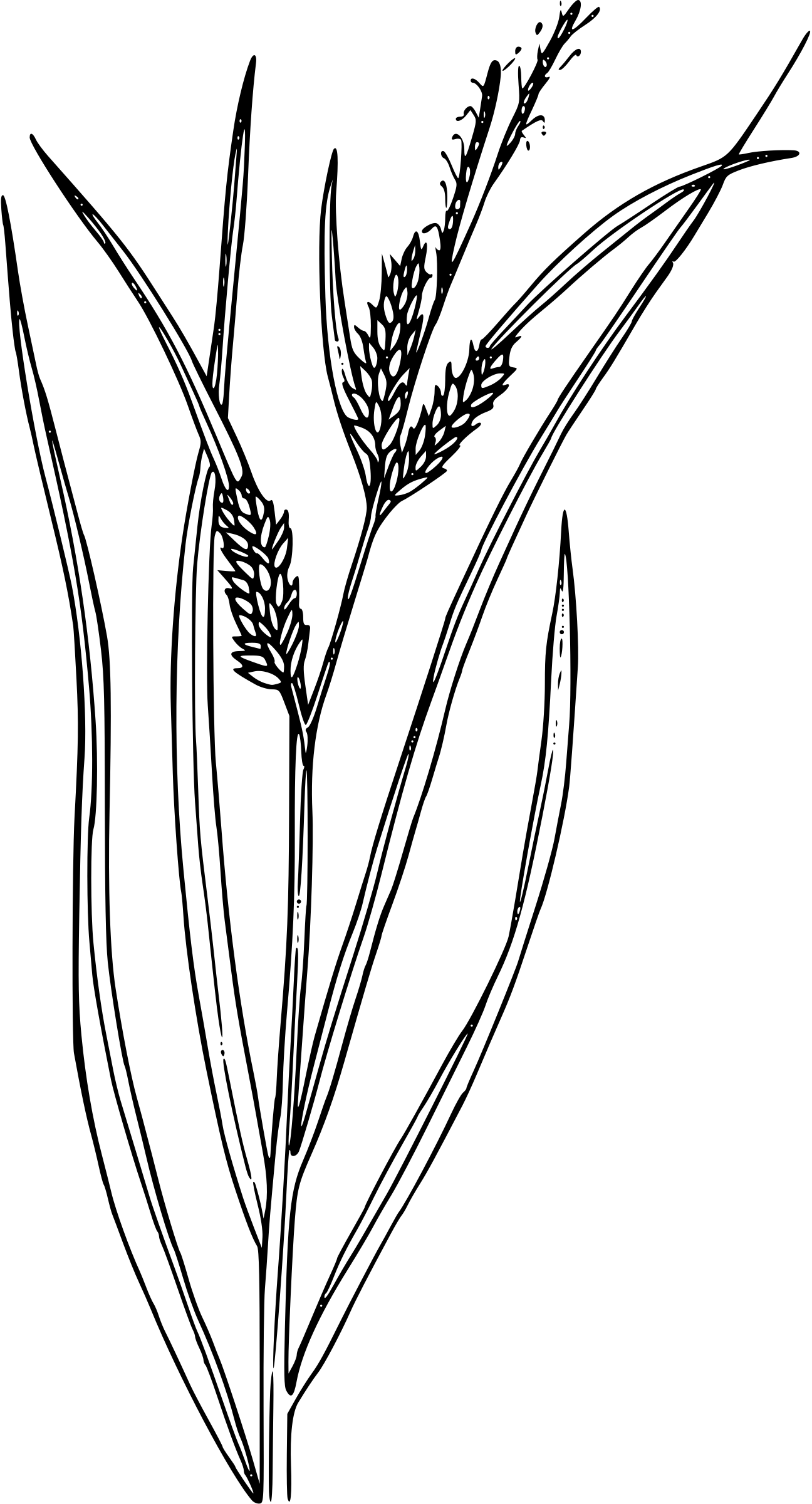 GraminoidsGraminoidsGraminoidsScientific NameSpecies CodeCommon NameACHNATHERUM NELSONIIACNE9Columbia needlegrass (STCO3)ACHNATHERUM Spp.ACHNANeedlegrass (STIPA)AGROPYRON REPENSAGRE2Quackgrass (ELRE2)AGROPYRON SMITHIIAGSMWestern Wheatgrass (PASM)AGROSTIS GIGANTEAAGGI2RedtopAGROSTIS SCABRAAGSC5Rough BentgrassAGROSTIS STOLONIFERAAGST2Creeping bentgrassALOPECURUS AEQUALISALAEShort-awned foxtailALOPECURUS ARUNDINACEUSALARCreeping meadow foxgrassALOPECURUS GENICULATUSALGE2Water FoxtailALOPECURUS PRETENSISALPR3Meadow FoxtailALOPECURUS SPP.ALOPEFoxtailANDROPOGON GERARDIIANGEBig bluestemARUNDO DONAXARDO4Giant reedBECKMANNIA SYZIGACHNEBESYAmerican sloughgrassBROMUS INERMISBRIN2Smooth bromeBROMUS MARGINATUSBRMA4Mountain bromeBROMUS TECTORUMBRTECheatgrassCALAMAGROSTIS CANADENSISCACA4Blue-joint reedgrassCALMAGROSTIS STRICTACAST36Slimstem reedgrassCAREX ALOPECOIDEACAAL8Foxtail sedgeCAREX AMPLIFOLIACAAM10Bigleaf sedgeCAREX AQUATILISCAAQWater sedgeCAREX ATHERODESCAAT2Wheat sedgeCAREX ATHROSTACHYACAAT3Slenderbeak sedgeCAREX AUREACAAU3Golden sedgeCAREX CANESCENSCACA11Gray sedgeCAREX CAPILLARISCACA12Hairlike sedgeCAREX DEWEYANACADE9Dewey sedgeCAREX DISPERMACADI6Softleaf sedgeCAREX DOUGLASIICADO2Douglas' sedgeCAREX GRAVIDACAGR4Heavy SedgeCAREX HAYDENIICAHA7Hayden's sedgeCAREX HETERONEURACAHE8Different-nerved sedgeCAREX HYSTERICINACAHY4Bottlebrush sedgeCAREX INTERIORCAIN11Inland sedgeCAREX LASIOCARPACALA11Wooly-fruit sedgeCAREX LANUGINOSACALA30Wooly sedge (CAPE42)CAREX LENTICULARISCALE8Tufted sedgeCAREX LEPTALEACALE10Bristlystalked sedgeCAREX LIMOSACALI7Mud sedgeCAREX MICROPTERACAMI7Small-winged sedgeCAREX NEBRASCENSISCANE2Nebraska sedgeCAREX PELLITACAPE42Wooly sedge (CALA11)CAREX PRAEGRACILISCAPR5Cluster field sedgeCAREX PRAIREACAPR6Prairie sedgeCAREX ROSTRATACARO6Beaked sedgeCAREX SARTWELLIICASA8Sartwell's sedgeCAREX SAXATILISCASA10Rocky Mountain sedgeCAREX SAXIMONTANACASA9Rocky Mountain sedgeCAREX SCOPULORUMCASC12Mountain sedgeCAREX SHELDONIICASHSheldon's sedgeCAREX SIMULATACASI2Short-beaked sedgeCAREX SPPCAREXSedgeCAREX SPP RHIZOMATOUSCAREXRHRhizomatous sedgeCAREX SPP TUFTEDCAREXTUTufted (clumped) sedgeCAREX STIPATACAST5Awlfruit sedgeCAREX TENERACATE3Quill sedgeCAREX UTRICULATACAUTNorthwest territory sedge (Beaked sedge)CAREX VESICARIACAVE6Blister sedgeCAREX VULPINOIDEACAVU2Fox sedgeCATABROSA AQUATICACAAQ3Water whorlgrassCYPERUS ACUMINATUSCYAC2Tapered leaf flatsedgeDACTYLIS GLOMERATADAGLOrchardgrassDANTHONIA CALIFORNICADACA3California oatgrassDANTHONIA INTERMEDIADAINTimber oatgrassDESCHAMPSIA CESPITOSADECETufted hairgrassDISTICHLIS SPICATADISPInland saltgrassDRY GRASSDGDry grassECHINOCHLOA MURICATAECMU2Rough barnyardgrassELEOCHARIS ACICULARISELACNeedle spikerushELEOCHARIS ERYTHROPODAELERBald spikerushELEOCHARIS PALUSTRISELPA3Common spikerushELEOCHARIS PARVULAELPA5Dwarf spikerushELEOCHARIS PAUCIFLORAELPA6Fewflowered spikerush (ELQU2)ELEOCHARIS QUINQUEFLORAELQU2Fewflowered spikerush (ELPA6)ELEOCHARIS ROSTELLATAELRO2Beaked spikerushELEOCHARIS SPECIESELEOCSpikerushELYHORDEUM MACOUNIIELMA8Macoun’s barleyELYMUS CANADENSISELCA4Canada wildryeELYMUS CINEREUSELCI2Basin Wildrye (LECI4)ELYMUS REPENSELRE4Quackgrass (AGRE2)ELYMUS TRACHYCAULUSELTR7Slender wheatgrassELYMUS TRITICOIDESELTR3Beardlesswildrye (LETR5)FESTUCA RUBRAFERU2Red FescueGLYCERIA BOREALISGLBOSmall floating mannagrassGLYCERIA GRANDISGLGRAmerican mannagrassGLYCERIA SPECIESGLYCEMannagrassGLYCERIA STRIATAGLSTFowl mannagrassHORDEUM BRACHYANTHERUMHOBR2Meadow barleyHORDEUM JUBATUMHOJUFoxtail barleyJUNCUS ARCTICUSJUAR2Artic rush (JUBA)JUNCUS BALTICUSJUBABaltic rush (JUAR2)JUNCUS BUFONIUSJUBUToad RushJUNCUS DUDLEYIJUDU2Dudley rushJUNCUS EFFUSUSJUEFCommon rushJUNCUS ENSIFOLIUSJUENSwordleaf rushJUNCUS INTERIORJUIN2Inland rushJUNCUS LONGISTYLISJULOLongstyle rushJUNCUS MEXICANUSJUME4Mexican rushJUNCUS NEVADENSISJUNESierra rushJUNCUS NODOSUSJUNO2Knotted rushJUNCUS ORTHOPHYLLUSJUORStraightleaf rushJUNCUS SPECIESJUNCURush speciesJUNCUS TENUISJUTEPoverty rushJUNCUS TORREYIJUTOTorrey rushLEERSIA ORYZOIDESLEORRice cutgrassLEYMUS CINEREUSLECI4Basin Wildrye (ELCI2)LEYMUS INNOVATUSLEIN6Fuzzyspike wildrye (Downy ryegrass)LEYMUS TRITICOIDESLETR5Beardless wildrye (ELTR3)MESIC GRASSMGMesic grassMUHLENBERGIA ANDINAMUANFoxtail muhlyMUHLENBERGIA ASPERIFOLIAMUASAlkali muhlyMUHLENBERGIA CUSPIDATEMUCU3Plains muhlyMUHLENBERGIA FILIFOLISMUFI2Slender muhlyMUHLENBERGIA RACEMOSAMURAMarsh muhlyMUHLENBERGIA RICHARDSONISMURIMat muhlyMUHLENBERGIA RIGENSMURI2DeergrassPANICUM CAPILLAREPACA6WitchgrassPANICUM OBTUSUMPAOBVine mesquitePANICUM VIRGATUMPAVI2SwitchgrassPASCOPYRUM SMITHIIPASMWestern Wheatgrass (AGSM)PASPALUM DILATATUMPADI3DallisgrassPASPALUM DISTICHUMPADI6KnotgrassPHALARIS ARUNDINACEAEPHAR3Reed canarygrassPHLEUM PRETENSEPHPR3TimothyPHRAGMITES AUSTRALISPHAU7Common reedgrass (PHCO15)PHRAGMITES COMUNISPHCO15Common reedgrass (PHAU7)PLURAPHIS MUTICAPLMU3Tobossa grassPOA ARIDAPOAR3Plains bluegrassPOA COMPRESSAPOCOCanada bluegrassPOA CUSICKIIPOCU3Cusick bluegrassPOA NEVADENSISPONE3Nevada bluegrass (POSE)POA PALUSTRISPOPA2Fowl bluegrassPOA PRATENSISPOPRKentucky bluegrassPOA SECUNDAPOSESandberg bluegrass (PONE3)POA SPPPOABluegrass speciesPOLYPOGON MONSPELIENSISPOMO5Annual rabbitsfoot grassPOLYPOGON VIRIDISPOVI9Beardless Rabbitsfoot grassPUCCINELLIA LEMMONIIPULELemmon's alkaligrassPUCCINELLIA NUTTALLIANAPUNU2Nuttall's alkaligrassSCHOENOPLECTUS ACUTUSSCAC3Hardstem bulrush (SCAC)SCHOENOPLECTUS AMERICANUSSCAM6Chairmaker's bulrush (SCAM2)SCHOENOPLECTUS MARITIMUSSCMA8Cosmopolitan bulrush (SCMA)SCHOENOPLECTUS PUNGENSSCPU10Common Threesquare bulrush (SCPU3)SCHOENOPLECTUS Spp.SCHOE6Bulrush speciesSCHOENOPLECTUS TABERNAEMONTANISCTA2Softstem bulrush (SCVA)SCIRPUS ACUTUSSCACHardstem bulrush (SCAC3)SCIRPUS AMERICANUSSCAM2Chairmaker's bulrush (SCAM6)SCIRPUS ATROCINCTUSSCAT4Blackgirdle bulrushSCIRPUS CONGDONIISCCOCondon's bulrushSCIRPUS CYPERINUSSCCYWoolgrassSCIRPUS MARITIMUSSCMACosmopolitan bulrush (SCMA8)SCIRPUS MICROCARPUSSCMI2Panicled bulrushSCIRPUS NEVADENSISSCNENevada bulrushSCIRPUS PALLIDUSSCPA8Cloaked bulrushSCIRPUS PUNGENSSCPU3Common Threesquare bulrush (SCPU10)SCIRPUS SPPSCIRPBulrush speciesSCIRPUS VALIDUSSCVASoftstem bulrush (SCTA2)SCOLOCHLOA FESTUCACEASCFECommon rivergrassSORGHASTRUM NUTANSSONU2Indian grassSPARTINA GRACILISSPGRAlkali cordgrassSPARTINA PECTINATASPPEPrairie cordgrassSPOROBOLUS AIROIDESSPAIAlkali sacatonSPOROBOLUS WRIGHTIISPWR2Big sacatonSTIPA COLUMBIANASTCO3Columbia needlegrass (ACNE9)STIPA SPPSTIPANeedlegrass speciesUPLAND GRASSUGUpland grassForbsForbsForbsScientific NameSpecies CodeCommon NameACHILLEA MILLEFOLIUM ACMI2Common yarrowACONITUM COLUMBIANUM ACCO4Columbian monkshoodACTAEA RUBRA ACRU2BaneberryAGASTACHE FOENICULUM AGFOBlue giant hyssopAGASTACHE URTICIFOLIA  AGURNeedleleaf giant hyssopAGRIMONIA GRYPOSEPALA AGGR2Tall hairy agrimonyAGRIMONIA STRIATA AGSTRoadside agrimonyAMBROSIA ARTEMISIIFOLIA AMAR2Common ragweedAMBROSIA PSILSTACHYA AMPSCuman ragweedAMBROSIA TRIFIDA AMTRGreat ragweedANEMOPSIS CALIFORNICA ANCA10Yerba mansaANGELICA KINGII ANKIKing's angelicaANTENNARIA ROSEA ANRO2Rosy pussytoesAPOCYNUM CANNABINUM APCAIndianhempAQUILEGIA FORMOSA AQFOWestern columbineARCTIUM MINUS ARMI2Common burdockARCTIUM SPP ARCTIBurdock speciesARGENTINA ANSERINA ARAN7Silverweed cinquefoil (POAN5)ARNICA CHAMISSONIS ARCH3Chamisso arnicaARNICA CORDIFOLIA ARCO9Heartleaf arnicaARTEMISIA LUDOVICIANA ARLUWhite sagebrushASTER CHILENSIS ASCH2Western Aster (SYCH4)ASTER FOLIACEUSASFOLeafy aster (SYFO2)ASTER HESPERIUS ASHEMarsh aster (SYLA6)ASTER INTEGRIFOLIUS ASIN3Thickstem Aster (EUIN9)ASTER OCCIDENTALIS ASOCWestern mountain aster (SYST)ASTER INTEGRIFOLIUS ASIN3Thickstem Aster (EUIN9)ASTER OCCIDENTALIS ASOCWestern mountain aster (SYST)ASTER SPP. ASTERAsterASTRAGALUS TENELLUS ASTE5Pulse milkvetchBASIA SCOPARIA BASC5Burning bush (KOSC)BERULA ERECTA BEERCut-leaf water parsnipCALTHA LEPTOSEPALA CALE4White marsh marigoldCAMASSIA CUSICKII CACU2Cusick's camasCAMASSIA QUAMISH CAQU2Common camasCARDUUS NUTANS CANU4Nodding plumeless thistle (Musk thistle)CENTAUREA STOEBE CEST8Spotted knapweedCERASTIUM ARVENSE CEAR4Prairie chickweedCHAMERION ANGUSTIFOLIUM CHAN9Fireweed (EPAN2)CICUTA DOUGLASII CIDOWestern water hemlockCICUTA MACULATA CIMA2Common water hemlockCIRSIUM ARVENSE CIAR4Canada thistleCIRSIUM CANESCENS CICA11Prairie thistleCIRSIUM SCARIOSUM CISC2Elk ThistleCOMARUM PALUSTRE COPA28Purple marshlocks (POPA14)CONIUM MACULATUM COMA2Poison hemlockCORNUS CANADENSIS COCA13Bunchberry dogwoodCYMOPTERUS ACAULIS CYACPlains spring parsleyCYNOGLOSSUM OFFICINALE CYOFHoundstongueCYPRIPEDIUM PARVIFLORUM CYPA19Yellow ladyslipperDELPHINIUM GLAUCUM DEGL3Mountain larkspurDRY FORB DFDry forbECLIPTA PROSTRATA ECPRFalse daisyEPILOBIUM ANGUSTIFOLIUM EPAN2Fireweed (CHAN9)EPILOBIUM CILIATUM EPCIFringed willowherbEQUISETUM ARVENSE EQARField horsetailEQUISETUM FLUVIATILE EQFLWater horsetailEQUISETUM HYEMALE EQHYScouringrush horsetailEQUISETUM LAEVIGATUM EQLAsmooth horsetailEQUISETUM SPP.EQUISHorsetailEQUISETUM SYLVATICUM EQSYWoodland horsetailEQUISETUM VARIEGATUM EQVAVariegated horsetailERIGERON COULTERI  ERCO6Large mountain fleabaneERIGERON SPP ERIGE2Fleabane speciesERIGERON STRIGOSUS ERST3Prairie (daisy) fleabaneEUPATORIADELPHUS MACULATUS EUMA12Spotted joe pye weed (EUMA9)EUPHORBIA ESULA EUESLeafy spurgeEURYBIA INTEGRIFOLIA EUIN9Thickstem Aster (ASIN3)EURYBIA MERITA EUME17Subalpine asterEURYBIA Spp. EURYBAster Spp.EUTROCHIUM MACULATUM EUMA9Spotted joe pye weed (EUMA12)FRAGARIA VIRGINIANA FRVIVirginia strawberryGALIUM BOREALE GABO2Northern bedstrawGALIUM SPP GALIUBedstrawGALIUM TRIFIDUM GATR2Threepetal bedstrawGERANIUM  VISCOSISSIUM GEVI2Sticky geraniumGERANIUM RICHARDSONII GERIRichardson's geraniumGEUM MACROPHYLLUM GEMA4Largeleaf avensGEUM SPP GEUMAvens speciesGEUM TRIFLORUM GETROld man's whiskersGLAUX MARITIMA GLMASea milkwortGLYCYRRHIZA LEPIDOTA GLLE3American licoriceHACKELIA FLORIBUNDA HAFL2Many flowered stickseedHELENIUM HOOPESII HEHO5Orange sneezeweed (HYHO)HELIANTHUS MAXIMILIANI HEMA2Maximilian sunflower (HELA4)HELIOTROPIUM CURASSAVICUM HECU3Salt heliotropeHERACLEUM LANATUM HELA4Cow parsnip (HEMA80)HERACLEUM MAXIMUM HEMA80Cow parsnip (HELA4)HEUCHERA RICHARDSONII HERIRichardson's alumrootHYMENOXYS HOOPESII HYHOOwl's-claw (HEHO5)IMPATIENS CAPENSIS IMCAJewelweedIRIS MISSOURIENSIS IRMIRocky Mountain irisKOCHIA SCOPARIA KOSCKockia or Burning bush (BASC5)LACTUCA SERRIOLA LASEPrickly LettuceLINNAEA BOREALIS LIBO3TwinflowerLOBELIA CARDINALIS LOCA2Cardinal flowerLYCOPUS AMERICANUS LYAMAmerican water horehoundLYSIMACHIA CILIATA LYCIFringed loosestrifeLYTHRUM CALIFORNICUM LYCA4California loosestrifeLYTHRUM SALICARIA LYSA2Purple loosestrifeMAIANTHEMUM STELLATUM MAST4False solomon's seal (SMST)MEDICAGO LUPULINA MELUBlack medickMELILOTUS ALBUS MEAL2Sweetclover (MEOF)MELILOTUS OFFICINALIS MEOFSweetclover (Yellow and white) (MEAL2)MENTHA ARVENSIS MEAR4Wild mintMENYANTHES TRIFOLIATA METR3BuckbeanMERTENSIA CILIATA MECI3Streamside bluebellsMESIC FORB EARLY MFEMesic forb early seralMESIC FORB LATE MFLMesic forb late seralMESIC FORB MID-SERALMFMMesic for mid-seralMIMULUS CARDINALIS MICA3Scarlet monkey flowerMIMULUS GUTTATUS MIGUSeep monkey flowerMIMULUS LEWISII MILE2Lewis' monkey flowerMIMULUS MOSCHATUS MIMO2MuskflowerMIMULUS PRIMULOIDES MIPRPrimrose monkeyflowerMONARDA FISTULOSA MOFIWild bergamotMONTIA CHAMISSOI MOCHMiner's lettuceNASTURTIUM OFFICINALE NAOFWatercress (RONA2)OENOTHERA ELATA OEELHooker's evening primroseOENOTHERA FLAVA OEFLYellow evening primroseOLIGONEURON RIGIDUM OLRIRigid goldenrodONOPORDUM ACANTHIUM ONACScotch thistleOXALIS SPP OXALIWoodsorrel speciesPEDICULARIS GROENLANDICA PEGR2Elephanthead lousewortPENSTEMON RYDBERGII PERYRydberg's meadow penstemonPLANTAGO ERIOPODA PLERAlkali plantainPLANTAGO MAJOR PLMA2Common plantainPLATANTHERA AQUILONIS PLAQ2Northern green orchidPOGONIA OPHIOGLOSSOIDES POOPSnakemouth OrchidPOLEMONIUM OCCIDENTALE POOC2Western polemoniumPOLYGONUM AMPHIBIUM POAM8Western smartweekPOLYGONUM AVICULARE POAVprostate knotweedPOLYGONUM BISTORTOIDES POBI6American bistortPOLYGONUM DOUGLASII PODO4Douglas' knotweedPOLYGONUM LAPATHIFOLIUM POLA4Curlytop knotweedPOLYGONUM PENSYLVANICUM POPE2Pennsylvania smartweedPOLYGONUM PERSICARIA POPE3Spotted ladysthumbPOLYGONUM POLYGALOIDES POPO4Kellogg's knotweedPOLYGONUM PUNCTATUM POPU5dotted smartweedPOTENTILLA ANSERINA POAN5Silverweed cinquefoil (ARAN7)POTENTILLA FLABELLIFOLIA POFL3High mountain cinquefoilPOTENTILLA GRACILIS POGR9Slender cinquefoilPOTENTILLA PENSYLVANICA POPE8Pennsylvania cinquefoilPTERIDIUM AQUILINUM PTAQWestern brackenfernRANUNCULUS ABORTIVUS RAABLittleleaf buttercupRANUNCULUS ALISMIFOLIUS RAALPlantain buttercupRANUNCULUS AQUATILIS RAAQWhite water crowfootRANUNCULUS HYDROCHAROIDES RAHYFrogbit buttercupRANUNCULUS MACOUNII RAMA2Macoun's buttercupRANUNCULUS SPP. RANUNButtercupRORIPPA NASTURTIUM-AQUATICUMRONA2Watercress (NAOF)RUDBECKIA HIRTA RUHI2Blackeyed susanRUDBECKIA LACINIATA RULA3Cutleaf coneflowerRUDBECKIA OCCIDENTALIS RUOC2Coneflower/BlackheadRUMEX CRISPUS RUCRCurly dockSAGITTARIA CUNEATA SACUArumleaf arrowheadSANGUISORBA CANADENSIS SACA14Canadian burnetSANGUISORBA SITCHENSIS SASI10Alaskan burnetSANICULA MARILANDICA SAMA2Maryland sanicleSAXIFRAGA ODONTOLOMA SAOD2Brook saxifrageSCROPHULARIA SPP SCROPFigwort speciesSCUTELLARIA GALERICULATA SCGAMarsh skullcapSENECIO HYDROPHILUS SEHY2Water ragwortSENECIO INTEGERRIMUS SEIN2Lambstongue groundselSENECIO SERRA SESE2Tall ragwortSENECIO TRIANGULARIS SETRArrowleaf ragwortSIDALCEA OREGANA SIOROregon checkerbloomSOLANUM DULCAMARA SODUClimbing nightshadeSOLIDAGO CANADENSIS SOCA6Canada goldenrodSOLIDAGO GIGANTEA SOGIGiant goldenrodSONCHUS ASPER SOASSpiny sowthistleSPARGANIUM EMERSUM SPEM2European bur-reedSPARGANIUM EURYCARPUM SPEUGiant bur-reedSTACHYS PILOSA STPI6Hairy hedgenettleSTELLARIA LONGIPES STLO2Longstalk starwortSYMPHYOTRICHUM ASCENDENS SYAS3Western AsterSYMPHYOTRICHUM CHILENSE SYCH4Pacific aster (ASCH2)SYMPHYOTRICHUM CILIOLATUM SYCILindley's asterSYMPHYOTRICHUM ERICOIDES SYERWhite heath asterSYMPHYOTRICHUM FOLIACEUM SYFO2Alpine leafybract aster (ASFO)SYMPHYOTRICHUM LANCEOLATUM SYLA6White panicle aster (ASHE)SYMPHYOTRICHUM OBLONGIFOLIUM SYOBAromatic asterSYMPHYOTRICHUM SPATHULATUM SYSPWestern mountain aster (ASOC)SYMPHYOTRICHUM Spp. SYMPH4Aster Spp. (ASTER)TANACETUM VULGARE TAVUCommon tansyTARAXACUM OFFICINALE TAOFCommon DandelionTHALICTRUM DASYCARPUM THDAPurple meadow-rueTHALICTRUM FENDLERI THFEFendler meadow-rueTHALICTRUM VENULOSUM THVEVeiny meadow-rueTHERMOPSIS MONTANA  THMO6Mountain goldenbannerTRIFOLIUM LONGIPES TRLOLongstalk cloverTRIFOLIUM MONANTHUM TRMO2Mountain carpet cloverTRIFOLIUM PRATENSE TRPR2Red cloverTRIFOLIUM REPENS TRRE3White cloverTRIFOLIUM SPP. TRIFOClover Spp.TRIFOLIUM WORMSKJOLDII TRWOCows cloverTRIGLOCHIN MARITIMA TRMA20Seaside arrowgrassTRIGLOCHIN PALUSTRETRPA28Marsh arrowgrassTYPHA ANGUSTIFOLIA TYANNarrowleaf cattailTYPHA DOMINGENSIS TYDOSouthern cattailTYPHA LATIFOLIA TYLABroadleaf CattailTYPHA SPP TYPHACattail speciesUPLAND FORB UFUpland forbURTICA DIOICA URDIStinging nettleVERATRUM CALIFORNICUM VECA2California false helleboreVERBENA HASTATA VEHA2Swamp verbenaVERONICA AMERICANA VEAM2American speedwellVERONICA ANAGALLIS-AQUATICAVEAN2Water speedwellVERONICA SPP. VERONSpeedwellVICIA AMERICANA VIAMAmerican vetchVIOLA ADUNCA VIADKirk's violetVIOLA CANADENSIS VICA4Canada violetVIOLA GLABELLA VIGLPioneer violetVIOLA MACLOSKEYI VIMA2Small white violetVIOLA SORORIA VISOLittle sand violetVIOLA SPP VIOLAViolet speciesZANTHIUM STRUMARIUM XASTRough cockleburShrubsShrubsShrubsScientific NameSpecies CodeCommon NameACER CIRCINATUMACCIVine mapleACACIA CONSTRICTAACCO2Whitethorn acaciaACACIA GREGGIIACGRCatclaw acaciaACER GLABRUMACGLRocky Mountain MapleACER GRANDIDENTATUMACGR3Big tooth mapleACER SPP.ACERMaple spp.ALLENROLFEA OCCICENTALISALOC2Iodine BushALNUS INCANAALIN2Mountain AlderALNUS SINUATAALSI3Sitka alder (ALVI5)ALNUS VIRIDISALVI5Green alder (ALSI3)AMELANCHIER ALNIFOLIAAMAL2ServiceberryAMORPHA FRUTICOSAAMFRFalse IndigoAMORPHA NANAAMNADwarf wild indigoARCTOSTAPHYLOS UVA-URSIARUVBearberryARTEMISIA CANAARCA13Silver sagebrushARTEMISIA TRIDENTATAARTR2Basin big sagebrushATRIPLEX CONESCENSATCA2Fourwing saltbrushATRIPLEX LENTIFORMISATLEBig saltbrushBACCHARIS EMORYIBAEMEmory's baccharisBACCHARIS SALICIFOLIABASA4Willow BaccharisBETULA GLANDULOSABEGLResin birchBETULA OCCIDENTALISBEOC2Water birchBETULA PUMULABEPU4Bog BirchCEANOTHUS SPPCEANOCeanothus speciesCELTIS LAEVIGATACELASugarberryCEPHALANTHUS OCCIDENTALISCEOC2Common buttonbushCHILOPSIS LINEARISCHLI2Desert willowCHLORACANTHA SPINOSACHSP11Spiny chloracanthaCHRYSOTHAMNUS NAUSEOSUSCHNA2Rubber rabbitbrush (ERNA10)CHRYSOTHAMNUS VISCIDIFLORUSCHVI8Yellow rabbitbrushCLEMATIS LIGUSTIFOLIACLLI2White ClematisCORNUS CANADENSIS COCA13Bunchberry dogwoodCORNUS SERICEACOSE16Red osier dogwood (COST4)CORNUS STOLONIFERACOST4Red osier dogwood (COSE16)CORYLUS CORNUTACOCO6Beaked hazelnutCRATAEGUS CHRYSOCARPACRCHNorthern hawthornCRATAEGUS DOUGLASIICRDO2Black hawthornCRATAEGUS SUCCULANTACRSU5Round leafed hawthornCYLINDROPUNTIA DAVISIICYDA4Thistle chollaDASIPHORA FRUTICOSADAFR6Shrubby cinquefoil (POFR4)DRY SHRUBDSDry shrubELAEAGNUS ANGUSTIFOLIAELANRussian oliveELAEAGNUS COMMUTATAELCOSilverberryERICAMERIA NAUSEOSAERNA10Rubber rabbitbrush (CHNA2)JUNIPERUS COMMUNISJUCO6Common juniperJUNIPERUS OSTEOSPERMAJUOSUtah juniperKALMIA MICROPHYLLAKAMIBog LaurelLEDUM GLANDULOSUMLEGLTrapper's TeaLIGUSTRUM VALGARELIVUEuropean privetLONICERA INVOLUCRATALOIN5Black TwinberryLONICERA SPP.LONICHoneysuckleLONICERA UTAHENSISLOUT2Utah HoneysuckleMAHONIA REPENSMARE11Oregon grapeMALUS FUSCAMAFUOregon crab appleMESIC SHRUBMSMesic shrubOEMLERIA CERASIFORMISOECEIndian plumOSTRYA VIRGINIANAOSVIHophornbeamPHILADELPHUS LEWISIIPHLE4Lewis' mock orangePHYSOCARPUS CAPITATUSPHCA11Pacific ninebarkPHYSOCARPUS MALVACEUSPHMA5Mallow ninebarkPHYSOCARPUS MONOGYNUSPHMO4Mountain ninebarkPLACHEA SERICEAPLSEArrowweedPOTENTILLA FRUTICOSAPOFR4Shrubby cinquefoil (DAFR6)PROSOPIS GLANDULOSAPRGL2Honey mesquitePROSOPIS PUBESCENSPRPUScrewbean mesquitePROSOPIS VELUTINAPRVEVelvet mesquitePRUNUS AMERICANAPRAMAmerican plumPRUNUS ANDERSONIIPRAN2Desert peachPRUNUS EMARGINATAPREMBitter cherryPRUNUS SPPPRUNUPlum speciesPRUNUS VIRGINIAPRVIChokecherryQUERCUS MACROCARPAQUMA2Bur oakRHAMNUS ALNIFOLIARHALAlderleaf buckthornRHAMNUS CATHARTICARHCA3Common buckthornRHUS AROMATICARHAR4Fragrant sumacRHUS TRILOBATARHTRSkunkbush sumacRIBES AMERICANUMRIAM2American black currantRIBES AUREUMRIAUGolden Currant, Buffalo Currant (RIOD)RIBES CEREUMRICEWax currantRIBES HUDSONIANUMRIHUNorthern black currantRIBES INERMERIIN2Whitestem gooseberryRIBES IRRIGUUMRIIRIdaho gooseberry (RIOX)RIBES ODORATUMRIODBuffalo currant (RIAU)RIBES OXYACANTHOIDESRIOXIdaho gooseberry (RIIR)RIBES SPPRIBESCurrantRIBES VISCOSISSIMUMRIVI3Sticky CurrantROSA ACICULARISROACPrickly roseROSA ARKANSANAROAR3Prairie roseROSA NUTKANARONUNootka roseROSA PISOCARPAROPI2Cluster RoseROSA SPPROSA5Rose speciesROSA WOODSIIROWOWoods' roseRUBUS IDAEUSRUIDAmerican red raspberryRUBUS PARVIFLORUSRUPAThimbleberryRUBUS SPECTABILISRUSPSalmonberryRUBUS SPPRUBUSBlackberry speciesSALIX AMYGDALOIDESSAAM2Peachleaf willowSALIX ARCTICASAAR27Arctic willowSALIX ARIZONICASAAR14Arizona willowSALIX BARCLAYISABA3Barclay's willowSALIX BEBBIANASABE2Bebb willowSALIX BOOTHIISABO2Booth's willowSALIX BRACHYCARPASABRBarren-ground willowSALIX CANDIDASACA4Sageleaf willowSALIX COMMUTATASACO2Undergreen willowSALIX DISCOLORSADIPussy willowSALIX DRUMMONDIANASADRDrummond's willowSALIX EASTWOODIISAEAMountain willowSALIX ERIOCEPHALASAERMissouri willowSALIX EXIGUASAEXNarrowleaf willowSALIX FARRIAESAFAFarr willowSALIX GEYERIANASAGE2Geyer's willowSALIX GOODDINGIISAGOGooding's willowSALIX HOOKERIANASAHODune willowSALIX INTERIORSAIN3Sandbar willowSALIX IRRORATASAIRDewystem willowSALIX JEPSONIISAJEJepson willowSALIX LAEVIGATASALA3Red WillowSALIX LASIANDRASALA5Whiplash willow (SALU)SALIX LASIOLEPISSALA6Arroyo willowSALIX LEMMONIISALELemon's willowSALIX LUCIDASALUShining willow (SALA5)SALIX LUTEASALU2Yellow willowSALIX MONTICOLASAMO2Mountain willowSALIX ORESTERASAORSierra willowSALIX PETIOLARISSAPE5meadow willowSALIX PLANIFOLIASAPL2Diamondleaf willowSALIX PROLIXASAPR3MacKenzie's willowSALIX PSEUDO-MONTICOLASAPSFalse mountain willowSALIX SCOULERIANASASCScouler willowSALIX SERISSIMASASE2Autumn willowSALIX SESSILIFOLIASASE3Northwest sandbar willowSALIX SITCHENSISSASI2Sitka willowSALIX SPP CLUMPEDSALIXCLClumped willowSALIX SPP RHIZOMATOUSSALIXRHRhizomatous willowSALIX SPP.SALIXWillowSALIX TWEEDYISATWTweedy's willowSALIX WOLFIISAWOWolf's willowSAMBUCUS NIGRASANI4Black ElderberrySAMBUCUS RACEMOSASARA2Red ElderberrySAPINDUS SAPONARIASASA4Wingleaf soapberrySARCOBATUS VERMICULATUSSAVE4GreasewoodSHEPHERDIA ARGENTEASHARSilver buffaloberrySORBUS SCOPULINASOSC2Mountain ashSPIRAEA BETULIFOLIASPBE2White spireaSPIRAEA DOUGLASIISPDODouglas SpireaSYMPHORICARPOS ALBUSSYALCommon snowberrySYMPHORICARPOS OCCIDENTALISSYOCWestern snowberrySYMPHORICARPOS OREOPHILUSSYOR2Mountain snowberrySYMPHORICARPUS SPP.SYMPHSnowberryTAMARIX CHINENSISTACH2Five-stamen saltcedarTAMARIX PARVIFLORATAPA4Smallflower tamariskTAMARIX RAMOSISSIMATARASaltcedarTOXICODENDRON RYDBERGIITORYWestern poison ivyUPLAND SHRUBUSUpland shrubVACCINIUM CESPITOSUMVACEDwarf bilberryVACCINIUM MEMBRANACEUMVAMEThinleaf huckleberryVACCINIUM SCOPARIUMVASCGrouse whortleberryVACCINIUM SPP.VACABlueberryVACCINIUM ULIGINOSUMVAULBog blueberryVIBURNUM LENTAGOVILENannyberryTreesTreesTreesScientific NameSpecies CodeCommon NameABIES GRANDIS ABGRGrand firABIES LASIOCARPA ABLASubalpine firACER CIRCINATUM ACCIVine mapleACER GLABRUM ACGLRocky Mountain MapleACER GRANDIDENTATUM ACGR3Big tooth mapleACER MACROPHYLLUM ACMA3Big leaf mapleACER NEGUNDOACNE2BoxelderACER SPP. ACERMaple spp.ALNUS INCANA ALIN2Mountain AlderALNUS OBLONGIFOLIA ALOB2Arizona alderALNUS RHOBIFOLIA ALRH2White alderALNUS RUBRA ALRU2Red alderALNUS SINUATA ALSI3Sitka alder (ALVI5)ALNUS VIRIDIS ALVI5Green alder (ALSI3)BETULA GLANDULOSA BEGLResin birchBETULA OCCIDENTALIS BEOC2Water birchBETULA PAPYRIFERA BEPAPaper birchCELTIS LAEVIGATA CELASugarberryCORYLUS CORNUTA COCO6Beaked hazelnutCRATAEGUS CHRYSOCARPA CRCHNorthern hawthornCRATAEGUS DOUGLASII CRDO2Black hawthornCRATAEGUS SUCCULANTA CRSU5Round leafed hawthornELAEAGNUS ANGUSTIFOLIA ELANRussian oliveFRAXINUS LATIFOLIA FRLAOregon ashFRAXINUS PENNSYLVANICA FRPEGreen AshFRAXINUS VELUTINA FRVE2Velvet ashJUGLANS MAJOR JUMAArizona walnutJUNIPERUS OCCIDENTALIS JUOCWestern juniperJUNIPERUS OSTEOSPERMA JUOSUtah juniperJUNIPERUS SCOPULORUM JUSC2Rocky Mountain juniperLARIX OCCIDENTALIS LAOCWestern larchMALUS FUSCA MAFUOregon crab appleOEMLERIA CERASIFORMIS OECEIndian plumOSTRYA VIRGINIANA OSVIHophornbeamPICEA ENGELMANNII PIENEngelmann sprucePICEA GLAUCA PIGLWhite sprucePICEA PUNGENS PIPUBlue sprucePICEA SPP. PICEASprucePINUS CONTORTA PICOLodgepole pinePINUS MONTICOLA PIMO3Western white pinePINUS PONDEROSA PIPOPonderosa pinePLATANUS WRIGHTII PLWR2Arizona SycamorePOPULUS ANGUSTIFOLIA POAN3Narrow-leaf cottonwoodPOPULUS BALSAMIFERA POBA2Black cottonwood (POTR15)POPULUS DELTOIDES PODE3Eastern cottonwoodPOPULUS FREMONTII POFR2Fremont CottonwoodPOPULUS SPP. POPULCottonwoodPOPULUS TREMULOIDES POTR5Quaking aspenPOPULUS TRICOCARPA POTR15Black cottonwood (POBA2)PROSOPIS GLANDULOSA PRGL2Honey mesquitePROSOPIS PUBESCENS PRPUScrewbean mesquitePROSOPIS VELUTINA PRVEVelet mesquitePRUNUS AMERICANA PRAMAmerican plumPRUNUS EMARGINATA PREMBitter cherryPRUNUS SPP PRUNUPlum speciesPRUNUS VIRGINIA PRVIChokecherryPSEUDOTSUGA MENZIESII PSMEDouglas firQUERCUS MACROCARPA QUMA2Bur oakRHAMNUS ALNIFOLIA RHALAlderleaf buckthornRHAMNUS CATHARTICA RHCA3Common buckthornSALIX ALBA SAAL2White willowSALIX AMYGDALOIDES SAAM2Peachleaf willowSALIX BARCLAYI SABA3Barclay's willowSALIX BEBBIANA SABE2Bebb willowSALIX BONPLANDIANA SABOBonpland willowSALIX DISCOLOR SADIPussy willowSALIX GEYERIANA SAGE2Geyer's willowSALIX GOODDINGII SAGOGooding's willowSALIX HOOKERIANA SAHODune willowSALIX LASIANDRA SALA5Whiplash willow (SALU)SALIX LASIOLEPIS SALA6Arroyo willowSALIX LUCIDA SALUShining willow (SALA5)SALIX LUTEA SALU2Yellow willowSALIX MONTICOLA SAMO2Mountain willowSALIX PETIOLARIS SAPE5meadow willowSALIX PLANIFOLIA SAPL2Diamondleaf willowSALIX PROLIXA  SAPR3MacKenzie's willowSALIX SCOULERIANA SASCScouler willowSALIX SERISSIMA SASE2Autumn willowSALIX SESSILIFOLIA SASE3Northwest sandbar willowSALIX SITCHENSIS SASI2Sitka willowSALIX SPP CLUMPED SALIXCLClumped willowSALIX SPP RHIZOMATOUS SALIXRHRhizomatous willowSALIX SPP. SALIXWillowSALIX TAXIFOLIA SATAYewleaf willowSAPINDUS SAPONARIA SASA4Wingleaf soapberrySORBUS SCOPULINA SOSC2Mountain ashTAMARIX CHINENSIS TACH2Five-stamen saltcedarTAMARIX PARVIFLORA TAPA4Smallflower tamariskTAMARIX RAMOSISSIMA TARASaltcedarTHUJA PLICATA THPLWestern red cedarTSUGA HETEROPHYLLA TSHEWestern hemlockULMUS AMERICANA ULAMAmerican Elm